 F.No.5-37/Store/2009-10/						Dated: 18.06.2014To	The Deputy Director (Finance)	Indian Council of Agricultural Research	Krishi Bhawan, New Delhi	Fax No. 011-23387293Sub: Physical Verification of Assets and Maintenance of Asset Register-reg.Sir,	With reference to your No. 6-01/2014-IU dated 12.06.2014 on subject cited above, I am to inform you that the physical verification of assets and asset register in respect of this Institute has been completed upto 31.03.2014.  dsanzh; xksoa’k vuqla/kku laLFkkuiksLV ckWDl la-17] xzkl QkeZ jksM] esjB Nkouh&250001CENTRAL INSTITUTE FOR RESEARCH ON CATTLE(Formerly known as PD on Cattle)Post Box No.17, Grass Farm Road, MEERUT CANTT-250001Telephone/nwjHkk"k% 0121&2657133(Off) 0121&2645598(EPABX) Fax/QSDl% 0121&2657134 E-mail: dirpdcm@yahoo.com Web site: http://www.circ.org.in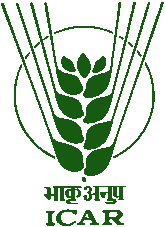              dsUnzh; xksoa’k vuqla/kku laLFkkuCentral Institute for Research on Cattle(Formerly known as PD on Cattle)iksLV ckWDl la-17] xzkl QkeZ jksM] esjB Nkouh &250001                 PB No: 17, Grass Farm Road, Meerut Cantt. - 250001iksLV ckWDl la-17] xzkl QkeZ jksM] esjB Nkouh &250001                 PB No: 17, Grass Farm Road, Meerut Cantt. - 250001Phone: 0121-2657136 (Off.); 0121-2621368 (Res.); Fax: 0121-2657134E-mail: akmsand@yahoo.com, dirpdcm@yahoo.com Web site: http://www.pdcattle.org.in             dsUnzh; xksoa’k vuqla/kku laLFkkuCentral Institute for Research on Cattle(Formerly known as PD on Cattle)iksLV ckWDl la-17] xzkl QkeZ jksM] esjB Nkouh &250001                 PB No: 17, Grass Farm Road, Meerut Cantt. - 250001iksLV ckWDl la-17] xzkl QkeZ jksM] esjB Nkouh &250001                 PB No: 17, Grass Farm Road, Meerut Cantt. - 250001Phone: 0121-2657136 (Off.); 0121-2621368 (Res.); Fax: 0121-2657134E-mail: akmsand@yahoo.com, dirpdcm@yahoo.com Web site: http://www.pdcattle.org.in